Promoted for and on behalf of Cycling Time Trials under their rules and regulationsby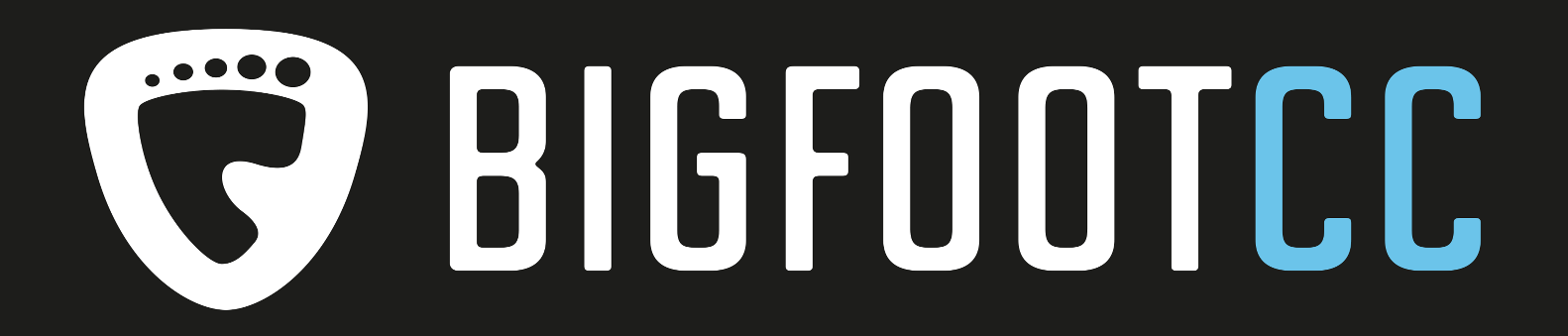 Result sheetFor theBigfoot CC Open 25 Mile Time TrialCourse - Q25/8 Challock – Canterbury – Ashford – ChilhamSunday the 29th May 2016 Timekeepers:	Paul Mepham (V.C. Elan), Christine Burrows (Thanet RC)Recorder :    Tony Clegg Event Sec : 	Rachael Haley, 15 Mons Way, Bromley, Kent, BR2 8EXTel: 07402777818 / Email: rehaley@gmail.com          PrizesFull ResultsDave Hayward took some excellent photographs on the day. They can be viewed here :-http://www.davehaywardphotos.com/Cycling/2015/BigFoot-CC-25mile-open-Time-Tr/*  One award per rider except for team*  One award per rider except for team*  One award per rider except for teamScratchScratchScratchScratch1stChristopher FennellThanet RC00:51:162ndRhys HowellsRichardsons-Trek RT00:51:273rdKevin Tye *VeloRefined.com Aerosmiths00:52:344thDaniel TolhurstPMR @ Toachim House00:53:425thAndrew MeilakVeloRefined.com Aerosmiths00:54:59LadiesLadiesLadiesLadies1stJulia HawksworthSouthborough & Dist. Whs01:02:012ndamy forshawIn-Gear Quickvit Trainsharp RT01:04:333rdJulie ChasinTwickenham CC01:05:43Vet on StandardVet on StandardVet on StandardVet on Standard1stKevin TyeVeloRefined.com Aerosmiths+00:16:182ndReg SmithGravesend CC+00:14:203rdNick WilsonRye & District Wheelers CC+00:12:59Junior (Under 18)Junior (Under 18)Junior (Under 18)Junior (Under 18)1stOliver RobinsonThanet RC00:57:092ndDan MartinThanet RC00:57:14     Faster three riders per team      Faster three riders per team 1st  Team1st  Team1st  TeamChristopher FennellThanet RC00:51:16Oliver RobinsonThanet RC00:57:09Dan MartinThanet RC00:57:14          2nd TeamKevin TyeVeloRefined.com Aerosmiths00:52:34Andrew MeilakVeloRefined.com Aerosmiths00:54:59Mark HillVeloRefined.com Aerosmiths00:58:42PosNoNameClubTIME180Christopher FennellThanet RC00:51:16290Rhys HowellsRichardsons-Trek RT00:51:273120Kevin TyeVeloRefined.com Aerosmiths00:52:344101Daniel TolhurstPMR @ Toachim House00:53:42575Andrew MeilakVeloRefined.com Aerosmiths00:54:59630Nick WilsonRye & District Wheelers CC00:55:27746Dominic CampbellMedway Velo Club00:55:47855Nick Malins4 T+ Velo Club00:55:49950Wayne  Van RyBigfoot CC00:55:591035Simon CollinsDulwich Paragon CC00:56:0411119Jez McCannRichardsons-Trek RT00:56:041286Mark DoxeyAbellio - SFA Racing Team00:56:421360Mark NewtonElite Cycling00:56:541451Howard ShawEastbourne Rovers CC00:57:0015102Oliver RobinsonThanet RC00:57:091636Dan MartinThanet RC00:57:141712Damen FoordRye & District Wheelers CC00:57:151885antony beeWigmore CC00:57:3419105Kevin GrimshawBigfoot CC00:57:522061Mark ValiosBigfoot CC00:57:552120Ian PikeSpinwheels Team00:57:562215Rory BarrettSouthborough & Dist. Whs00:57:592391Paul SewellBigfoot CC00:58:092431David RummSouthborough & Dist. Whs00:58:152572Gary BullBigfoot CC00:58:1726117Matthew StammersAshford Whs00:58:182721Ian HodgeSouthborough & Dist. Whs00:58:242856Huck GaripThanet RC00:58:262940Simon HendersonThanet RC00:58:293070Lee TurnerSigma Sport.co.uk00:58:293183Barry StewartBigfoot CC00:58:353276Steve GoochRye & District Wheelers CC00:58:403311Robert WardBigfoot CC00:58:423425Mark HillVeloRefined.com Aerosmiths00:58:423588Paul MortonPMR @ Toachim House00:58:433642Andy BransonAshford Whs00:58:4937115Paul SmithVeloRefined.com Aerosmiths00:58:5238114Rick PerkinsThanet RC00:58:533963Nicholas FennellThanet RC00:58:564062Mark TavinerLondon Phoenix CC00:59:044179Neil RichardsonFolkestone Velo Club00:59:084271Reg SmithGravesend CC00:59:174337Kieran FitzpatrickSouthborough & Dist. Whs00:59:194482Alan ThynnePMR @ Toachim House00:59:244584PAUL FAIRMANAbellio - SFA Racing Team00:59:574645Richard WilliamsBigfoot CC00:59:5947113Andrew FerryBigfoot CC01:00:244881Dave WarneBigfoot CC01:00:3649116Tony  DayBigfoot CC01:00:365013Samuel RobinsonAshford Whs01:00:385133Stephen CastleGS Invicta - Eye Level Optical- Herbert Cycles01:00:385217stewart KingAshford Whs01:00:455322Neil McInerney7 Oaks Triathlon Club01:00:465487steve AveryBigfoot CC01:01:045573Sam Bennett7 Oaks Triathlon Club01:01:135667Chris HansenPB Cycle Coaching Racing Team01:01:1957108Colin RobinsonThanet RC01:01:265857Lee BuckmanAshford Whs01:01:295943paul cloudsdaleBigfoot CC01:01:356024Stuart LynnDulwich Paragon CC01:01:486141Ian BashfordOld Portlians CC01:01:576292Julia HawksworthSouthborough & Dist. Whs01:02:0163106Sam DayCS Grupetto01:02:266477Christopher BaxPMR @ Toachim House01:02:296523Danny FrostFolkestone Velo Club01:02:556653Mark AmonRye & District Wheelers CC01:04:136793amy forshawIn-Gear Quickvit Trainsharp RT01:04:336847Andy MacphersonVC Deal01:04:346968Martin RussellThanet RC01:04:3470103 David TwinSydenham Whs01:04:357178Mick ClaydonAshford Whs01:05:127298Julie ChasinTwickenham CC01:05:437358Paul  KelkThanet RC01:06:1874107Robert GilesPMR @ Toachim House01:06:24759Peter RoweSouthborough & Dist. Whs01:06:437697eva nyirendaa3crg01:06:5177100Tina ReidIn-Gear Quickvit Trainsharp RT01:06:557894Jane Wiley7 Oaks Triathlon Club01:07:327964Mark ThomasBigfoot CC01:07:508099Keeley ChalkPMR @ Toachim House01:07:588128Dave MastinThanet RC01:08:2782104Peter EamesEastbourne Rovers CC01:08:318359Andy BurrowsThanet RC01:09:208418Rodney HarrowRye & District Wheelers CC01:09:368519phil Kitto7 Oaks Triathlon Club01:10:158610Joseph HarrisBigfoot CC01:10:268732robert sissonsThanet RC01:11:198896Ali PeatePanagua.CC01:11:368914Alastair SimpsonSan Fairy Ann CC01:12:099074Keith BurdenSpinwheels Team01:16:539134Samuel HaymesDulwich Paragon CC01:17:3127Colin NewtonPMR @ Toachim Housednf16Shaun MarlorBec CCdns26andrew  BuckleyAdalta Cycling Clubdns29Steven Melia-ChamberlainQuick Release Cycling Clubdns38David MilneBigfoot CCdns39Andrew ThomasSouthborough & Dist. Whsdns44Adam BaleRapha Cycling Clubdns48Matt ClarkAshford Whsdns49russell boonAvonlea/Treasure RTdns52keith walkerWigmore CCdns54Graham StrugnellKassei CC TeknoFueldns65Michael DaveyEastbourne Rovers CCdns66Ian ToshNFTO Race Clubdns69Sam ProctorTeam Skipperdns89Michael MorrisCC Bexleydns95Katie CroweDulwich Paragon CCdns109Richard JonesAbellio - SFA Racing Teamdns110Jonathan ParkerTeam Bottrilldns111Tim KingstonDeal Tridns112GUY LANESouthborough & Dist. Whsdns